УкраїнаМЕНСЬКА МІСЬКА РАДАЧернігівська областьРОЗПОРЯДЖЕННЯ  Від 31 травня 2021 року		№ 182Про призначення відповідальної особи за технічний стан легкового автомобіля на час відпустки водія Менської міської ради	У зв'язку з щорічною основною відпусткою водія Менської міської ради, Грищенка Віктора Костянтиновича:1. Призначити Неберу Олега Леонідовича, першого заступника міського голови Менської міської ради, відповідальним за технічний стан легкового автомобіля «DAEWO LANOS»-СВ 9046-СХ, витрати та списання паливно-мастильних матеріалів та запчастин на час відпустки водія Менської міської ради з 01  по 14 червня 2021 року включно.Контроль за виконанням даного розпорядження залишаю за собою. Міський голова 								    Г.А. Примаков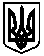 